Фотовыставка «Такие разные мальчики»                        В группе «Мишутка»Цель:  -Развивать умение помогать взрослым, получать удовольствие в общении с родителями .            -Воспитывать уважение к взрослым и труду, желание трудитьсяВ честь праздника, посвященного дню Защитника Отечества, в нашем детском саду была организована фотовыставка «Такие разные мальчишки». В выставке приняли участие родители, дети и педагоги, к созданию фотовыставки подошли творчески, с выдумкой. Мальчики были приятно удивлены. Дети вместе с воспитателем готовили фотовыставку, рассматривали фотографии. Данное мероприятие дает не только положительные эмоции участникам выставки, но и сплочению детско - родительского коллектива. Выражаю огромную благодарность за помощь в организации фотовыставки и предоставление фотоматериалов из личных архивов семьям:Балицким ,Семенеевым, Кузьменко,  Горным, Куртаметовым ,Гергель ,Крупенковым,Расимовым ,Иванцовым и Столяр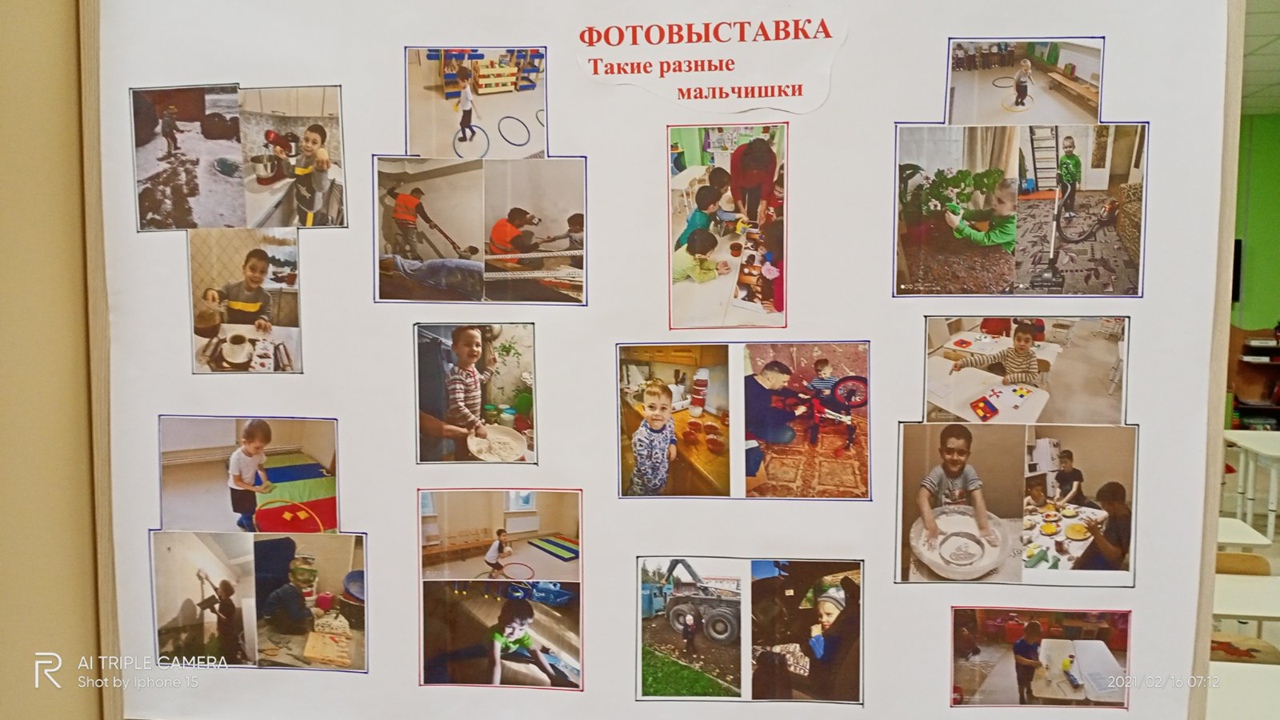 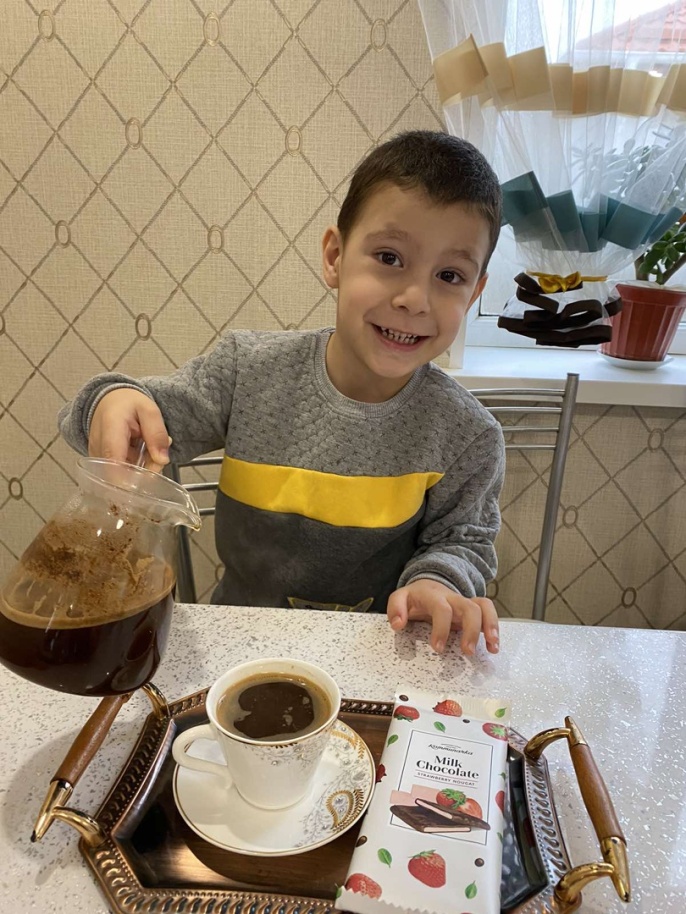 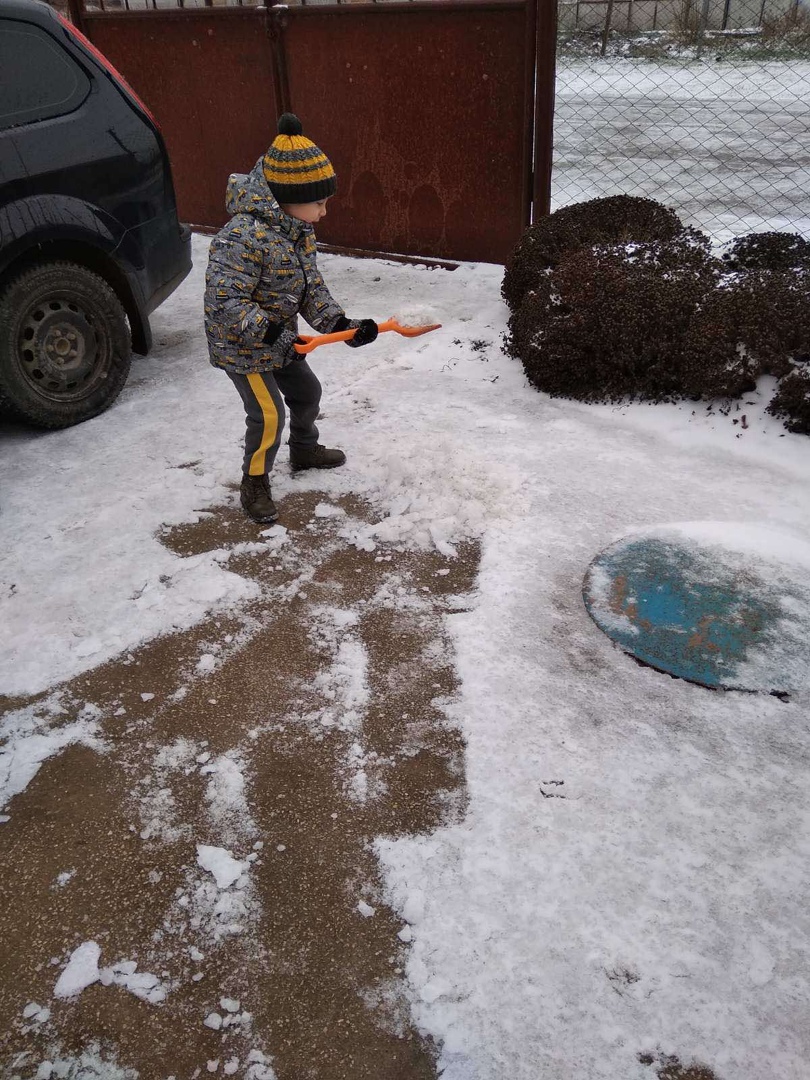 Посмотрите ка , друзья ,какой хозяин в доме я,Чай на кухне приготовлю , двор в порядок приведу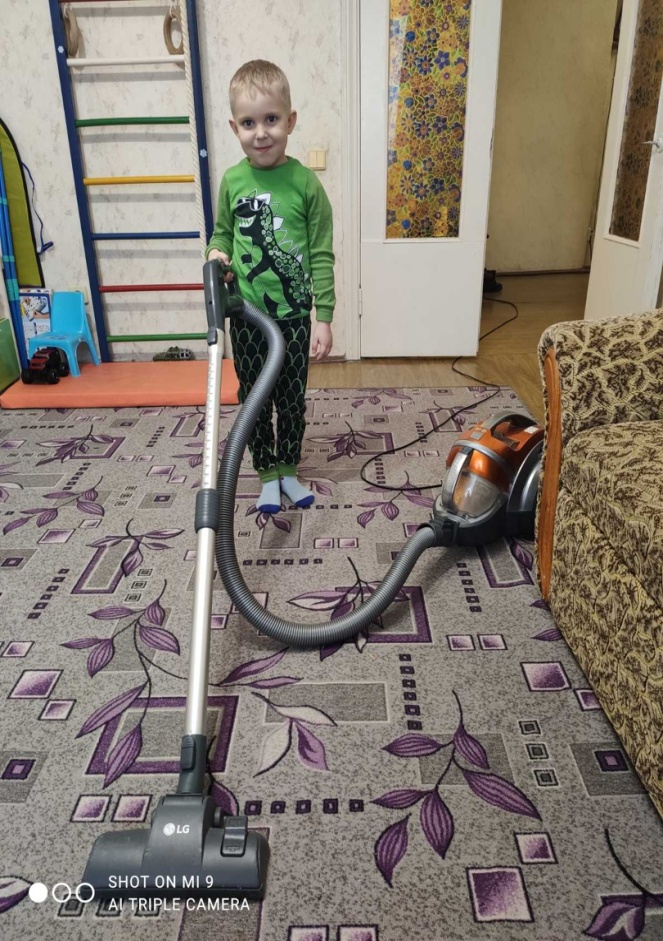 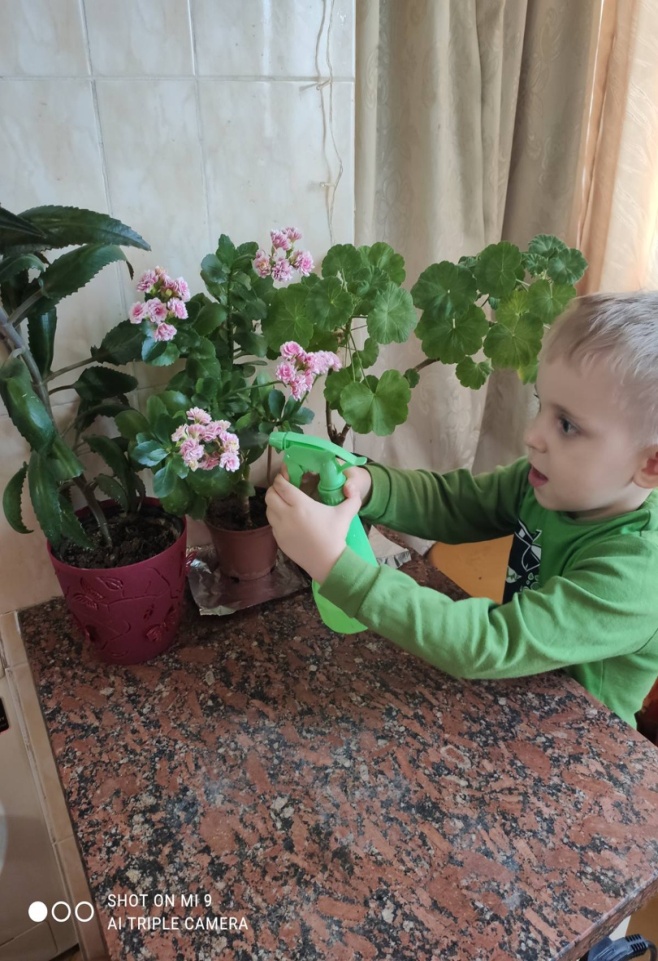 Я один у мамы сын, нет у мамы дочкиПомогаю поливать мамины цветочки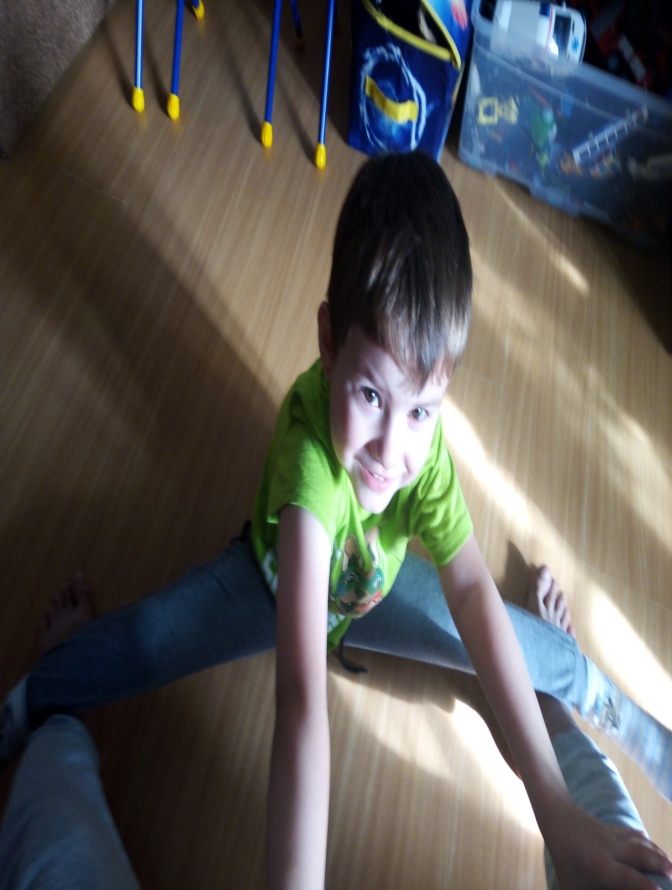 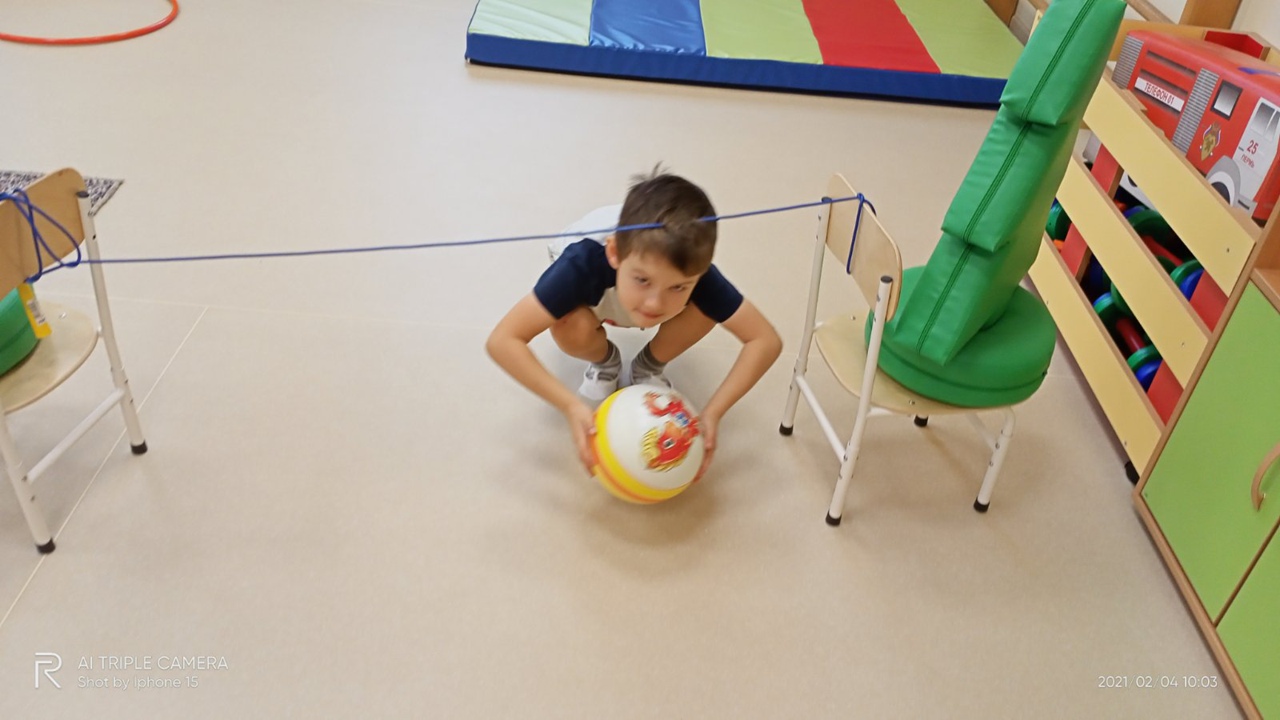 Чемпионами не рождаются – чемпионами становятся 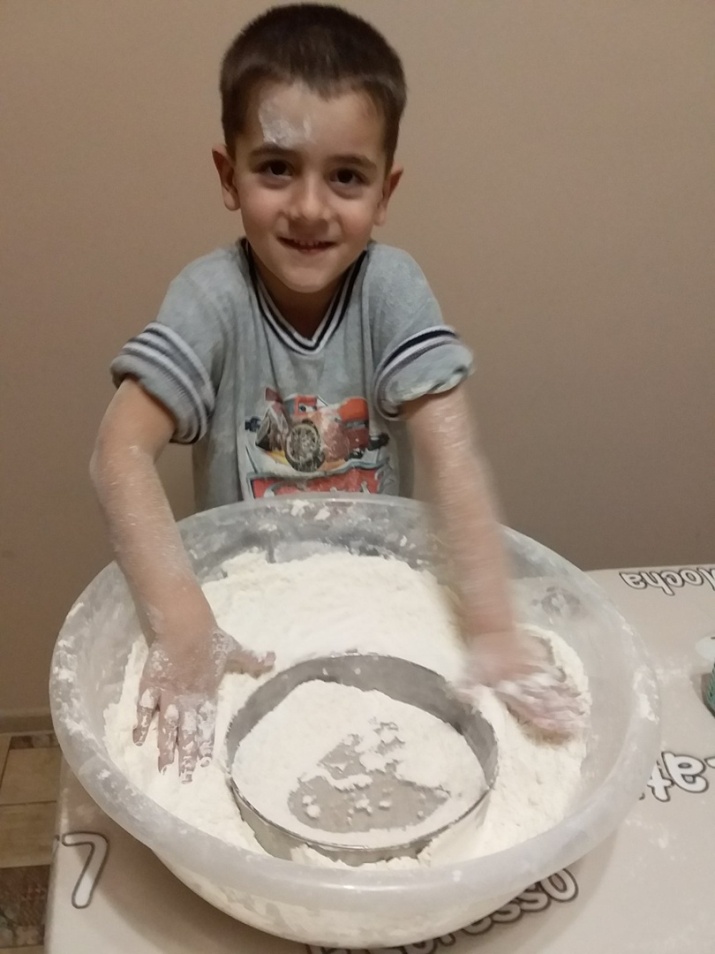 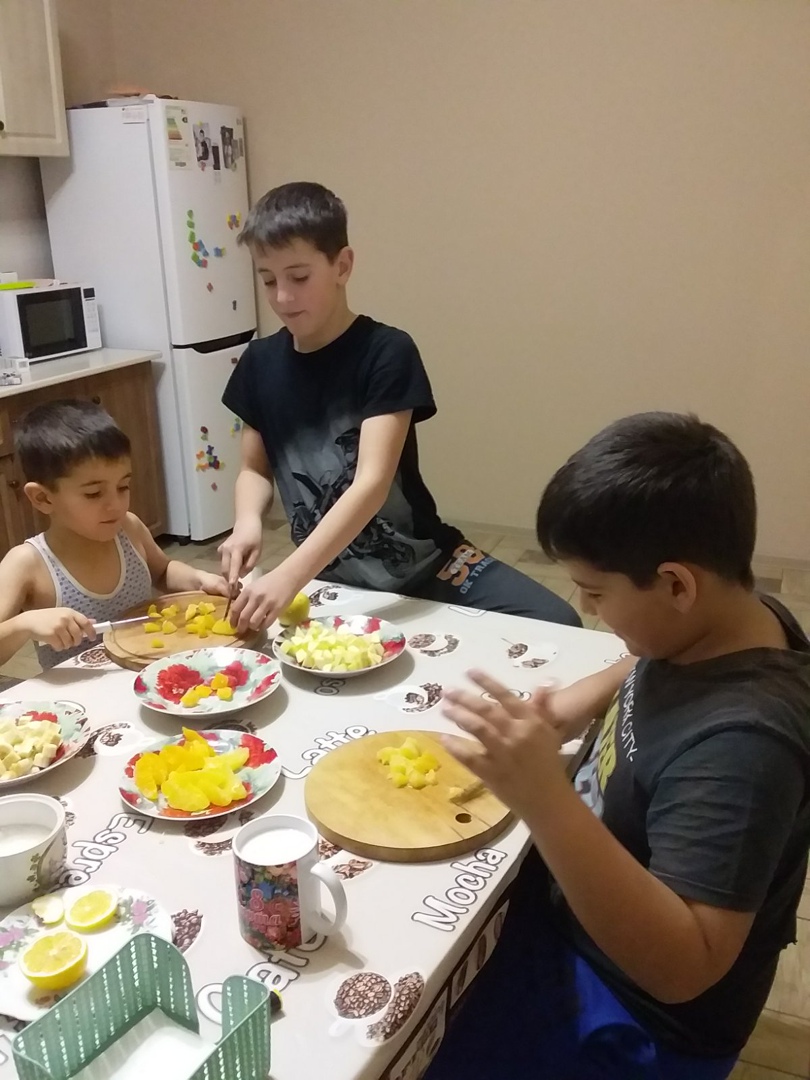 Быстро тесто замешу ,пироги я напеку,Всем на удивление - будет угощение.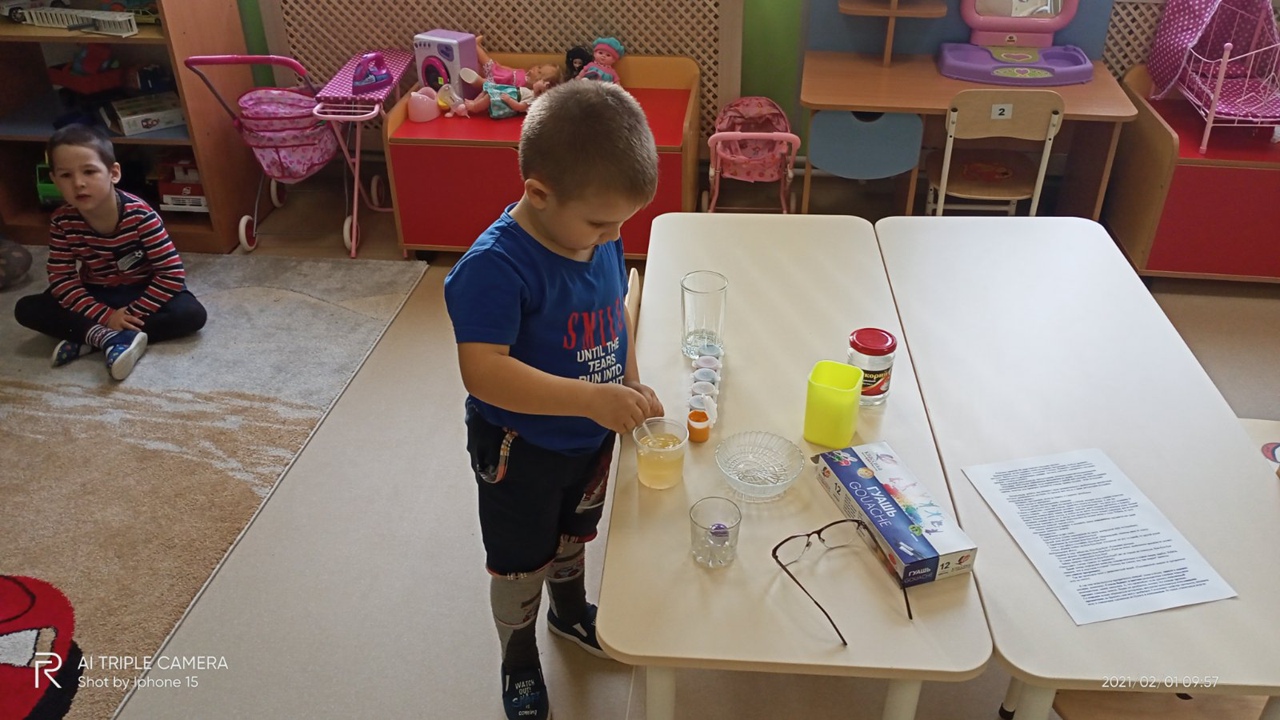 На свете много есть профессий,А я учёным стать хочу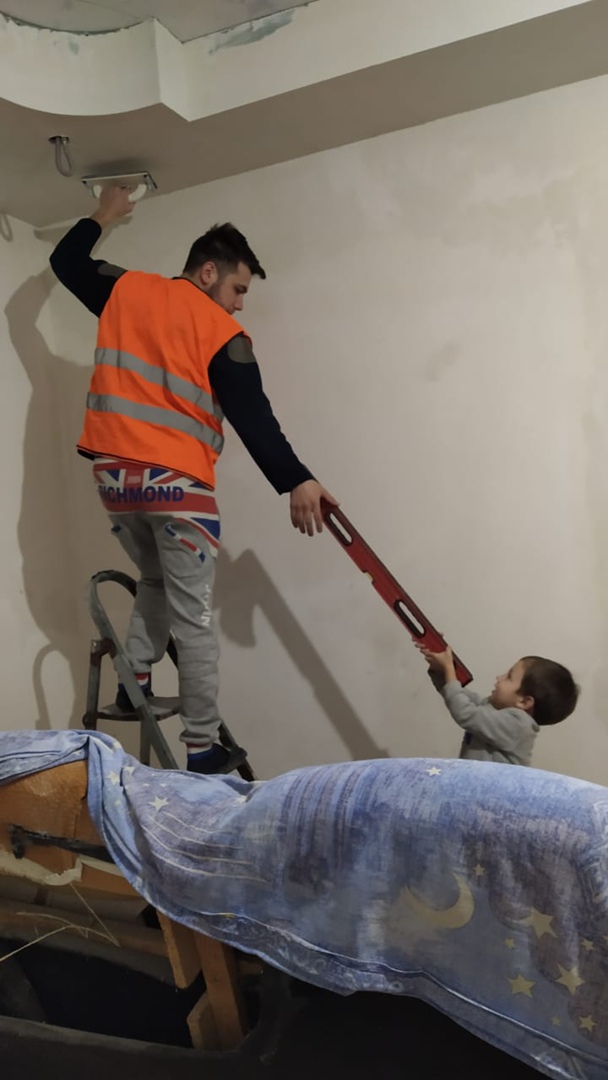 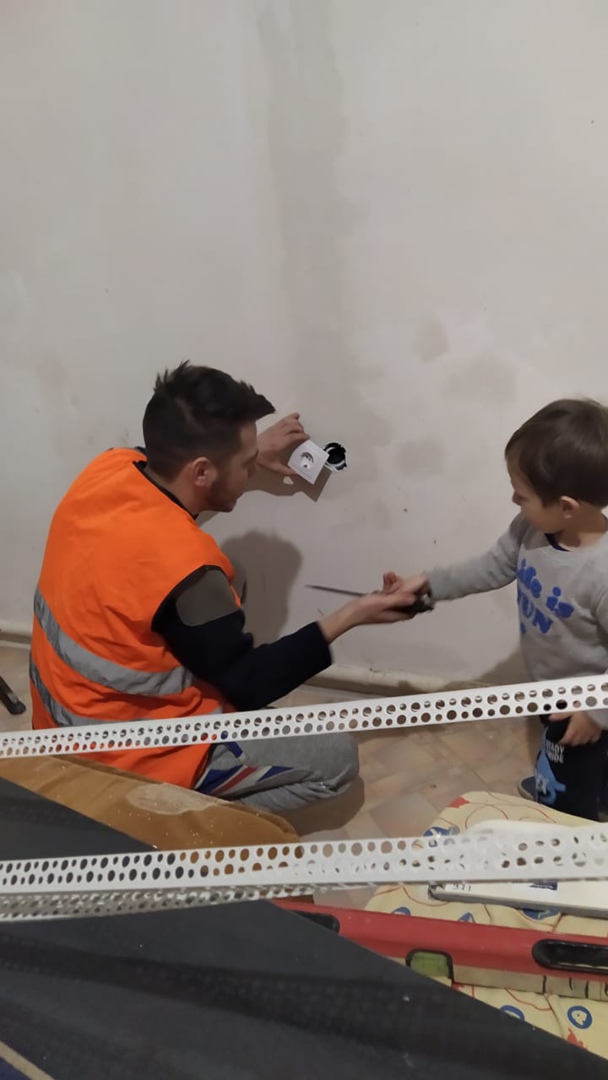 Мы строителями станем
И построим новый дом.
Первым делом подойдите,
Ознакомьтесь с чертежом.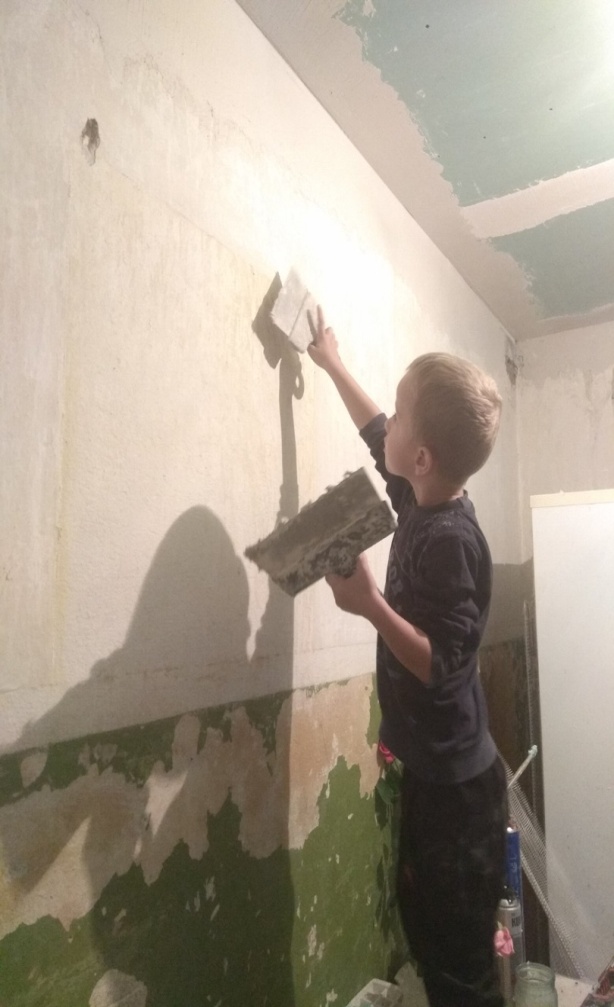 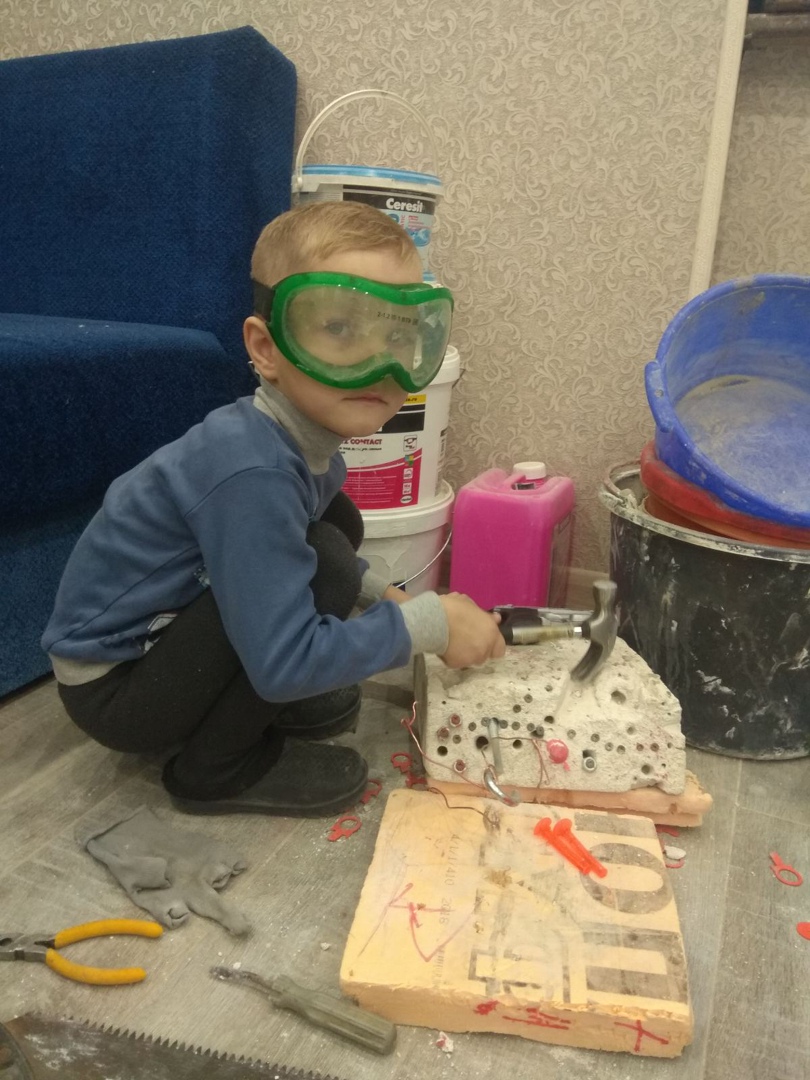 Пусть не сердятся родители , что измажуться строители .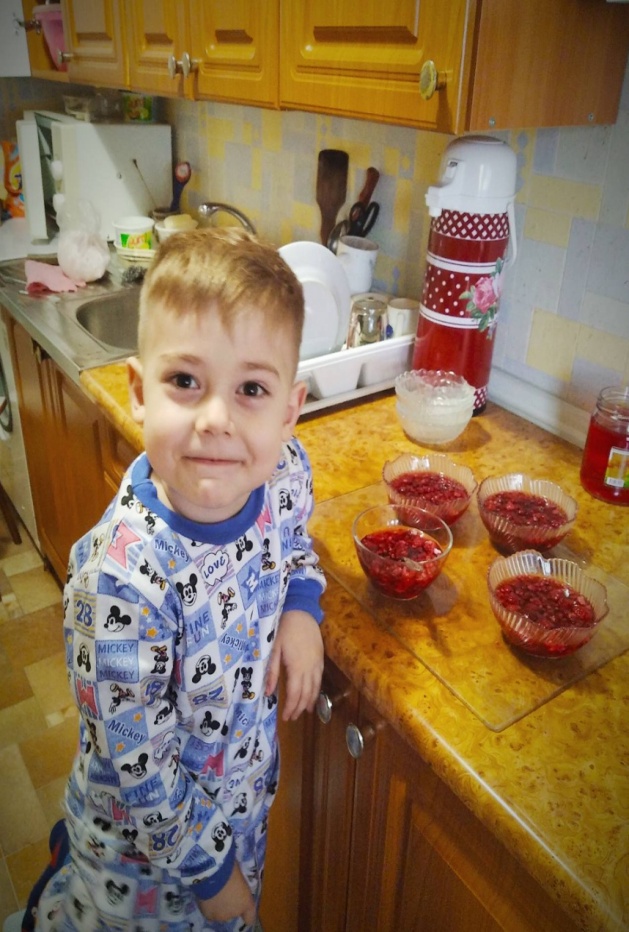 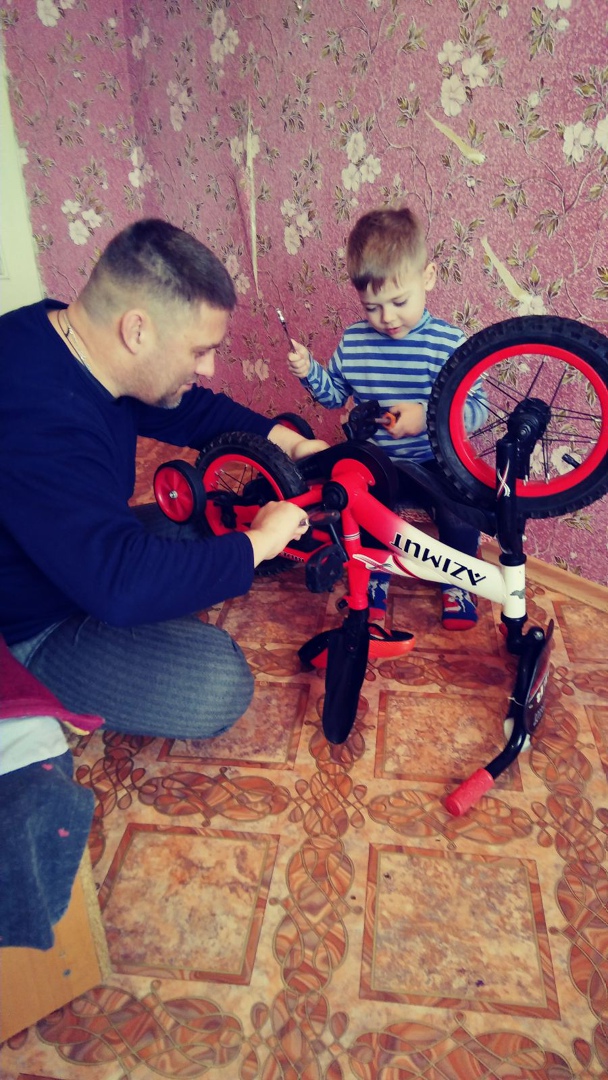  Мамин труд я берегу,
Помогаю чем могу.                                                                               папе буду помогать
                                                                                                велосипед выправлять:
                                                                                                По колёсам постучу,
                                                                                                Руль немножко поверчу.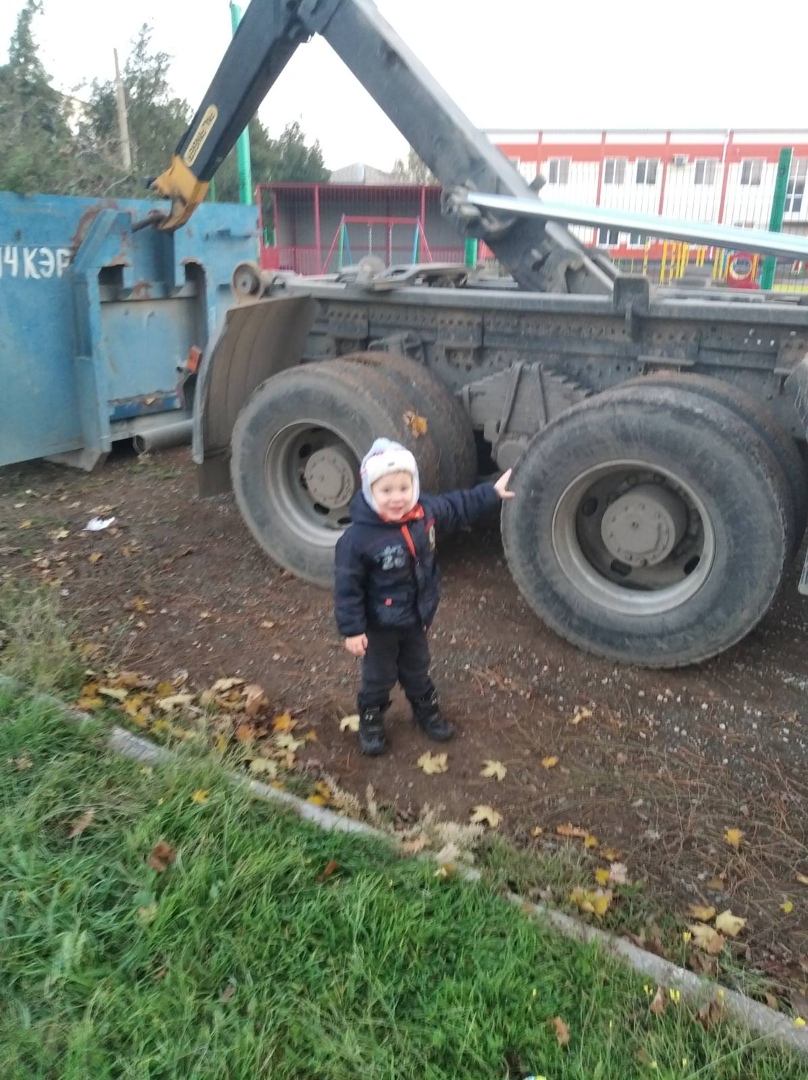 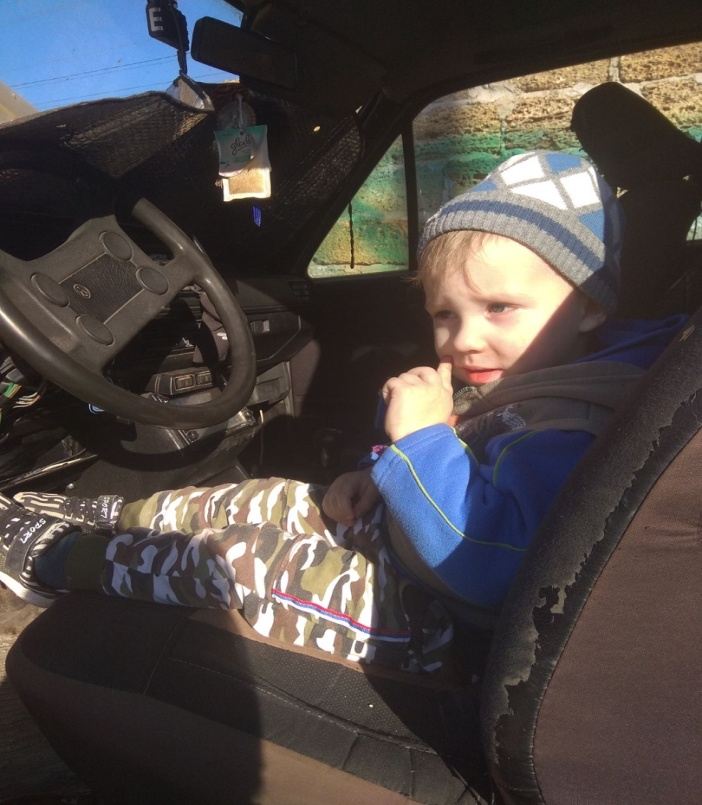 
Я держусь за руль рукой –посмотрите - я какой!Я - внимательный водитель: ты меня не беспокой! 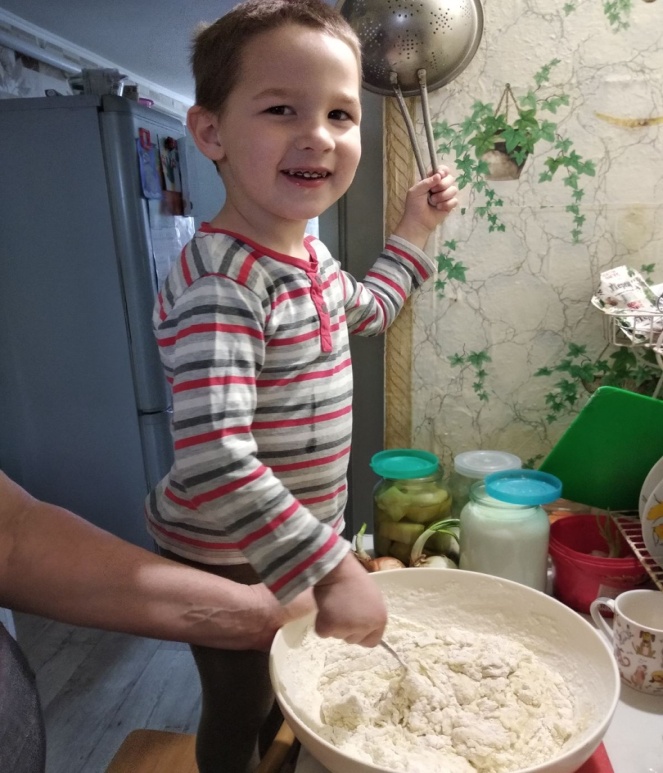 Мама стряпала пирог ,
Я немного ей помог.
